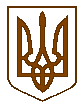 Баришівська селищна рада                                                                                                                                Броварського районуКиївської областіVIII скликанняР І Ш  Е Н Н Я28.01.2022                                                                                        № проєктПро виконання  місцевої цільової Програми «Здійснення компенсаційних виплат за перевезення окремих пільгових категорій громадян на приміських та міських маршрутах загального користування автомобільним транспортом за рахунок коштів місцевого бюджету Баришівської селищної ради на 2021 рік»Відповідно до Законів України «Про місцеве самоврядування в Україні», «Про автомобільний транспорт», ст. 91 Бюджетного кодексу України з метою  забезпечення конституційних гарантій на соціальний захист окремих категорій громадян, відшкодування витрат за пільгове перевезення громадян на приміських та міських маршрутах загального користування автомобільним транспортом  селищна радав и р і ш и л а:1. Затвердити звіт про виконання  місцевої цільової Програми «Здійснення компенсаційних виплат за перевезення окремих пільгових категорій громадян на приміських та міських маршрутах загального користування автомобільним транспортом за рахунок коштів місцевого бюджету Баришівської селищної ради на 2021 рік» (Додаток).2. Визнати хід виконання місцевої цільової Програми «Здійснення компенсаційних виплат за перевезення окремих пільгових категорій громадян на приміських та міських маршрутах загального користування автомобільним транспортом за рахунок коштів місцевого бюджету Баришівської селищної ради на 2021 рік» задовільним.3. Контроль за виконанням рішення покласти на постійну комісію з питань охорони здоров’я, освіти, культури, молоді і спорту, соціального захисту населення та на постійну комісію з питань соціально-економічного, інвестиційного, культурного  розвитку, бюджету, фінансів та цін Баришівської селищної ради.Секретар селищної ради                                               Надія СЛУХАЙ                                                                     Додаток                                                                                      до рішення                                                                                                                                                                                      Баришівської селищної ради                                                                                           від 28.01.2022 № Звітпро виконання місцевої цільової Програми «Здійснення компенсаційних виплат за перевезення окремих пільгових категорій громадян на приміських та міських маршрутах загального користування автомобільним транспортом за рахунок коштів місцевого бюджету Баришівської селищної радина 2021 рік»        Рішенням Баришівської селищної ради від 22.01.2021 № 235-04-08 затверджена місцева цільова Програма  «Здійснення компенсаційних виплат за перевезення окремих пільгових категорій громадян на приміських та міських маршрутах загального користування автомобільним транспортом за рахунок коштів місцевого бюджету Баришівської селищної ради на 2021 рік» (із змінами). Завданням Програми є забезпечення реалізації прав окремих категорій громадян Баришівської територіальної громади  на пільговий проїзд автомобільним транспортом на автобусних маршрутах загального користування та відшкодування компенсації за перевезення окремих пільгових категорій громадян перевізникам за рахунок коштів місцевого бюджету.За 2021 рік на виконання даної Програми  з бюджету Баришівської селищної ради використано 72,0 тис.грн. Відшкодування компенсаційних виплат проводиться на підставі договору про відшкодування компенсації за перевезення окремих пільгових категорій громадян    автомобільним транспортом на  приміських та міських маршрутах загального користування, укладених між перевізником і головним розпорядником коштів. Відповідно до Порядку здійснення компенсаційних виплат за перевезення окремих пільгових категорій громадян на  приміських та міських маршрутах загального користування автомобільним транспортом обліку підлягають поїздки пільгових категорій громадян, яким відповідно до законодавства України надано право пільгового проїзду в автомобільному транспорті загального користування, а саме: -	особи з інвалідністю внаслідок війни з числа учасників бойових дій в АТО/ООС;-	учасники бойових дій в АТО/ООС;-	члени сімей загиблих (померлих) учасників АТО/ООС;-	учасники бойових дій на території інших держав (воїни-інтернаціоналісти);-	постраждалі учасники Революції Гідності.На території громади проживають 177 учасника бойових дій, 15 осіб з інвалідністю внаслідок  війни, які брали участь в АТО/ООС, 13 членів сімей загиблих (померлих) учасників АТО/ООС, учасники бойових дій на території інших держав (воїни-інтернаціоналісти), 1 учасник Революції Гідності.При посадці в автобус пільговик пред’являє водієві посвідчення про право на безкоштовне (пільгове) перевезення встановленого зразка.Для отримання компенсаційних виплат перевізник щомісяця не пізніше 10 числа місяця, наступного за звітним, надає платнику:- акт звіряння розрахунків за надані населенню послуги, які мають право на відповідні  пільги згідно форми №3-пільга, затвердженої наказом  Міністерства праці та соціальної політики України від 28.03.2003 №83;- облікову  форму  про  кошти за перевезення 
автомобільним транспортом окремих  категорій  громадян,  витрати  на 
перевезення   яких   відшкодовуються  з  місцевого 
бюджетуЗа 2021 рік здійснено відшкодування за 3408 перевезень пільговими категоріями громадян.       Секретар селищної ради                                          Надія СЛУХАЙ